Схема электрическая структурная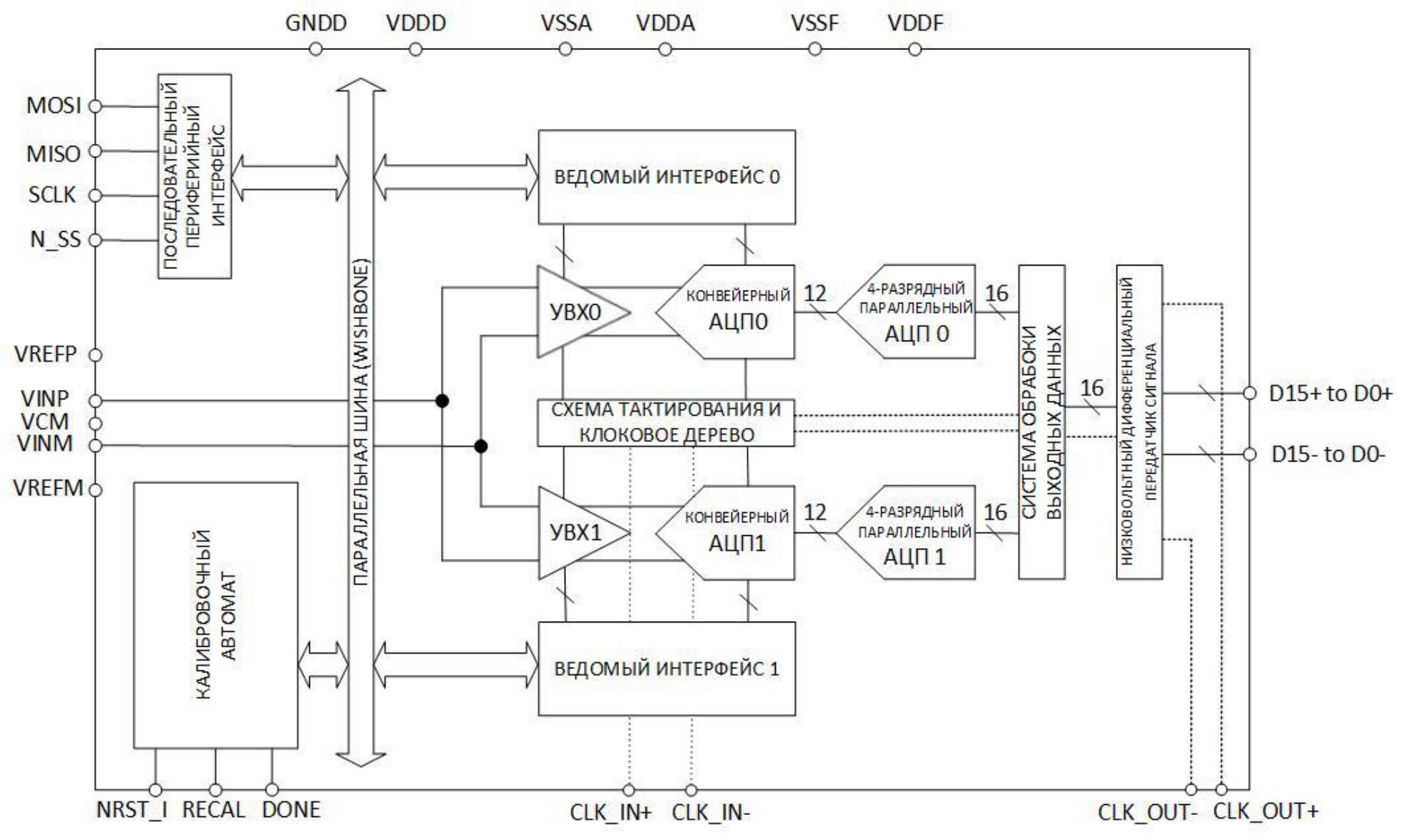 